Field of diversity: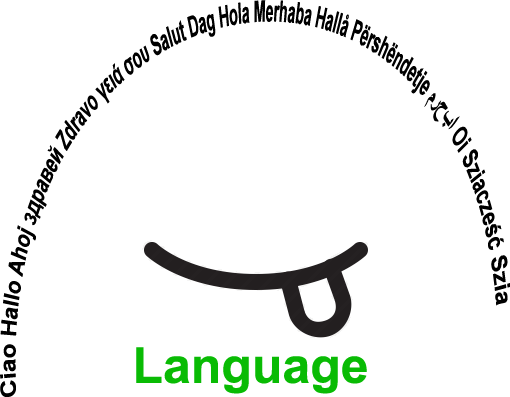 Group size:            (groups of 4)    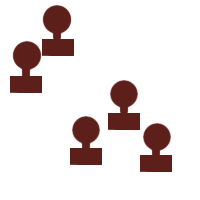 Title   Placemats                 Placemats                 Placemats                 Placemats              Group size:            (groups of 4)    ContentA group with great variety (e.g. newcomers) that learn the basics on democracy using multilingualism.A group with great variety (e.g. newcomers) that learn the basics on democracy using multilingualism.A group with great variety (e.g. newcomers) that learn the basics on democracy using multilingualism.A group with great variety (e.g. newcomers) that learn the basics on democracy using multilingualism.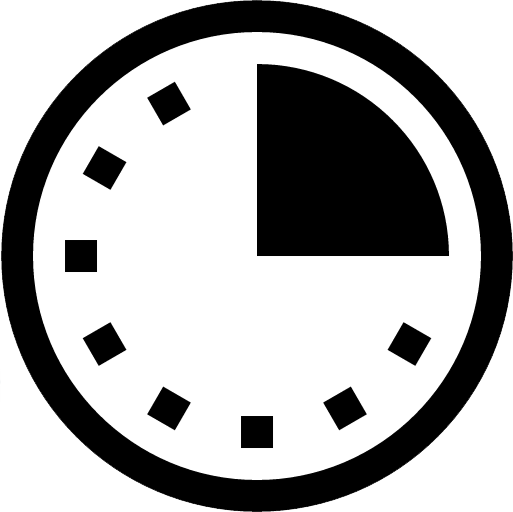 Time:   40 minutesGoals (Skills/Competences)Students can express and defend their opinion and search together for a compromiseStudents can express and defend their opinion and search together for a compromiseStudents can express and defend their opinion and search together for a compromiseStudents can express and defend their opinion and search together for a compromiseStudents can express and defend their opinion and search together for a compromiseMaterialPapers (A3) that can be used as placemats with 4 sections and 1 middle part. Markers or big pens.Papers (A3) that can be used as placemats with 4 sections and 1 middle part. Markers or big pens.Papers (A3) that can be used as placemats with 4 sections and 1 middle part. Markers or big pens.Papers (A3) that can be used as placemats with 4 sections and 1 middle part. Markers or big pens.Papers (A3) that can be used as placemats with 4 sections and 1 middle part. Markers or big pens.Procedure:For 3’ students write down in their own language (mother tongue) some ideas to take to the students boardFor 10’ they explain to each other what they have written. This time they use the same language – for Flanders this will be Dutch – newcomers are helped by other students, speaking their language and translating their ideasFor 5’ they look for similarities and write down one proposal in the middle field of the placematThey present their proposal to the entire group, other team members can participate, argument on the proposalsThe group decides on 1 or 2 proposals to take to the students boardFor 3’ students write down in their own language (mother tongue) some ideas to take to the students boardFor 10’ they explain to each other what they have written. This time they use the same language – for Flanders this will be Dutch – newcomers are helped by other students, speaking their language and translating their ideasFor 5’ they look for similarities and write down one proposal in the middle field of the placematThey present their proposal to the entire group, other team members can participate, argument on the proposalsThe group decides on 1 or 2 proposals to take to the students boardFor 3’ students write down in their own language (mother tongue) some ideas to take to the students boardFor 10’ they explain to each other what they have written. This time they use the same language – for Flanders this will be Dutch – newcomers are helped by other students, speaking their language and translating their ideasFor 5’ they look for similarities and write down one proposal in the middle field of the placematThey present their proposal to the entire group, other team members can participate, argument on the proposalsThe group decides on 1 or 2 proposals to take to the students boardFor 3’ students write down in their own language (mother tongue) some ideas to take to the students boardFor 10’ they explain to each other what they have written. This time they use the same language – for Flanders this will be Dutch – newcomers are helped by other students, speaking their language and translating their ideasFor 5’ they look for similarities and write down one proposal in the middle field of the placematThey present their proposal to the entire group, other team members can participate, argument on the proposalsThe group decides on 1 or 2 proposals to take to the students boardFor 3’ students write down in their own language (mother tongue) some ideas to take to the students boardFor 10’ they explain to each other what they have written. This time they use the same language – for Flanders this will be Dutch – newcomers are helped by other students, speaking their language and translating their ideasFor 5’ they look for similarities and write down one proposal in the middle field of the placematThey present their proposal to the entire group, other team members can participate, argument on the proposalsThe group decides on 1 or 2 proposals to take to the students boardModificationsCommentsSuccessfactors  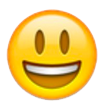 Thinking goes faster in the mother tongue, so gathering ideas in the mother tongue can make the discussion that follows even richerPitfalls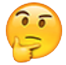 PitfallsIf the timing is not respected: students get bored or uninterested If the timing is not respected: students get bored or uninterested The activity is flexible and depends on the local context. Feel free to adapt!The activity is flexible and depends on the local context. Feel free to adapt!The activity is flexible and depends on the local context. Feel free to adapt!The activity is flexible and depends on the local context. Feel free to adapt!The activity is flexible and depends on the local context. Feel free to adapt!The activity is flexible and depends on the local context. Feel free to adapt!